Publicado en Granollers, Barcelona el 27/06/2022 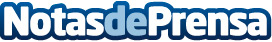 System Action da a conocer su reforma en Granollers con un gran evento para sus clientasLa fiesta se celebrará el viernes 1 de julio en horario de 18.00 a 21.00 horas. El local contará con la presencia de influencers locales y la DJ Lola KayDatos de contacto:Paula Augusto627354749Nota de prensa publicada en: https://www.notasdeprensa.es/system-action-da-a-conocer-su-reforma-en Categorias: Moda Marketing Sociedad Cataluña Entretenimiento Eventos http://www.notasdeprensa.es